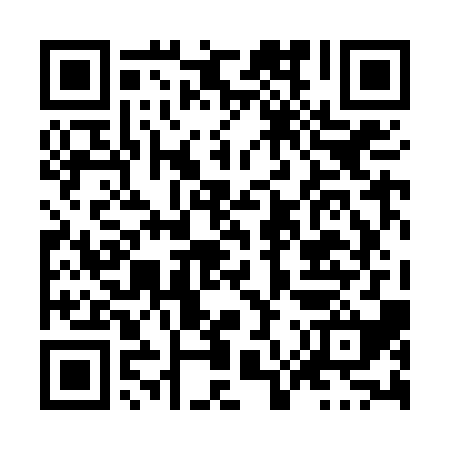 Prayer times for Kapenakahkueu Uhtukuan, Quebec, CanadaMon 1 Jul 2024 - Wed 31 Jul 2024High Latitude Method: Angle Based RulePrayer Calculation Method: Islamic Society of North AmericaAsar Calculation Method: HanafiPrayer times provided by https://www.salahtimes.comDateDayFajrSunriseDhuhrAsrMaghribIsha1Mon2:003:5512:055:388:1510:102Tue2:013:5612:055:388:1510:103Wed2:013:5712:065:388:1410:104Thu2:023:5712:065:388:1410:105Fri2:023:5812:065:388:1310:106Sat2:033:5912:065:388:1310:097Sun2:034:0012:065:388:1210:098Mon2:044:0112:065:378:1210:099Tue2:044:0212:075:378:1110:0910Wed2:054:0312:075:378:1010:0811Thu2:054:0412:075:368:0910:0812Fri2:064:0512:075:368:0910:0813Sat2:064:0612:075:368:0810:0714Sun2:074:0712:075:358:0710:0715Mon2:084:0812:075:358:0610:0616Tue2:084:0912:075:348:0510:0617Wed2:094:1112:075:348:0410:0518Thu2:104:1212:085:338:0310:0519Fri2:104:1312:085:328:0210:0420Sat2:114:1412:085:328:0010:0421Sun2:114:1512:085:317:5910:0322Mon2:124:1712:085:307:5810:0323Tue2:134:1812:085:307:5710:0224Wed2:134:1912:085:297:5510:0125Thu2:144:2112:085:287:5410:0126Fri2:154:2212:085:277:539:5927Sat2:174:2312:085:277:519:5728Sun2:204:2512:085:267:509:5429Mon2:224:2612:085:257:489:5230Tue2:254:2812:085:247:479:4931Wed2:274:2912:085:237:459:46